June 2014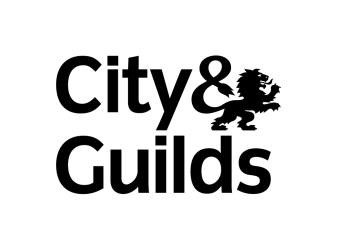 City & Guilds500/7738/7	Level 1 Award in Business and AdministrationOVERVIEW1 Giltspur StreetLondonEC1A 9DDT +44 (0)20 7294 2468F +44 (0)20 7294 2400 www.cityandguilds.com• What does this qualification cover?This qualification covers the essentials of business administration, allowing the learner to develop the skills and knowledge required in a business environment.The following areas that can be covered within this qualification:	Working in a business environment	Creating business documents	Making and receiving calls	Handling mail	Working as part of a group.All learners will cover the mandatory core units and then a choice of optional units. This is a Framework qualification.Who could take this qualification?There are options for those who are new to the job and want a solid base of knowledge and skills to help you succeed as an administrative role. Level 1 will suit you if you are working in or want to work in a business support role and you're interested in learning how to carry out everyday administrative tasks.This qualification is suitable for anyone from 16 years old or over. WHAT COULD THIS QUALIFICATION LEAD TO?This qualification could lead to jobs such as:	Receptionist	Administrator	Secretary	Personal assistant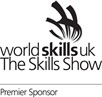 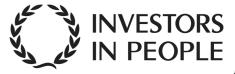 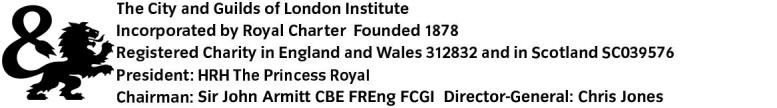 The learner could progress onto an apprenticeship at Level 2 or 3 in BusinessAdministration or other qualifications such as:	Level 2 and 3 Medical Administration / Secretarial qualifications (5519)	Level 2 and 3 Business and Administration NVQs (4428)	Level 2 and 3 Certificate and Diploma for Legal Secretaries (7655)	Level 2-4 Customer Service NVQs (5530)	Award, Certificate or Diploma for IT Users (7574)	Level 3 Awards, Certificates and Diplomas for IT Users (7575)	ILM leadership and management qualifications.WHO SUPPORTS THIS QUALIFICATION?This qualification is supported by the following registered providers: CAD Centre UKDC Training and Development ServicesMorthyng Vocational CollegeQube Learning (Qube Qualifications and Development Ltd) YH Training Services Ltd2 of 2